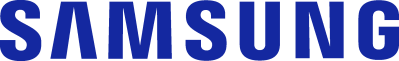  CONTACTO:Babel GroupTel: 3166613107Julián Rodríguez Cornejojulianrodriguez@mailbabel.com[Video] Así prueba Samsung los Galaxy Z Fold3 | Flip3 5GLa tercera generación de plegables cuenta con características únicas; 
por esta razón, Samsung realiza rigurosas pruebas que aseguran la mayor experiencia para los usuarios.BOGOTÁ D.C., Colombia. Octubre 2021. Los usuarios alrededor del mundo están entusiasmados con los nuevos y revolucionarios celulares plegables de Samsung, el Galaxy Z Fold3 y Flip3 5G, particularmente en su innovadora forma. Para producir teléfonos plegables duraderos y confiables, Samsung ha diseñado procesos innovadores para desarrollar y probar los celulares. Como resultado de años de trabajo, ha desarrollado nuevos materiales -como el Armor Aluminium- y ha optimizado componentes ya existentes para mantener los estándares de alta durabilidad.Rendimiento y resistenciaPara entregar los mejores teléfonos del mercado, Samsung cuenta con pruebas innovadoras y de alta tecnología, que incluyen tests en diversas condiciones atmosféricas, resistencia al agua, uso del S Pen y de plegado. Las pruebas de cámara ambiental se realizan para asegurar que las funciones, como la reproducción de videos, y los componentes funcionen de manera adecuada en diferentes ambientes, desde clima seco hasta húmedo, en ambientes calientes y fríos.Los tests de resistencia al agua establecen la calidad superior del primer Smartphone plegable resistente al agua, probándolo en diferentes posiciones, incluyendo el Flex Mode.Las pruebas de dibujo del S Pen aseguran el rendimiento del digitalizador que se encuentra debajo de la pantalla plegable, incluyendo en lugar donde se dobla. Para asegurar que los Galaxy Z Fold3 y Galaxy Z Flip3 estén a la altura, los dispositivos son sometidos a rigurosas pruebas de doblado, con el fin de que resistan 200.000 pliegues -o aproximadamente 5 años de uso si se doblan 100 veces en el día. Las pruebas de plegado mejoradas reflejan los patrones reales y actuales de los usuarios en situaciones del mundo real, como plegar y desplegar el dispositivo con ambas manos.Conoce un detrás de cámaras de algunas de las pruebas y procedimientos que Samsung realiza para asegurar que los dispositivos de la serie Galaxy Z ofrezcan los más altos estándares de calidad.Acerca de Samsung Electronics Co., Ltd.Samsung inspira al mundo y diseña el futuro con ideas y tecnologías transformadoras. La compañía está redefiniendo los mundos de la TV, los smartphones, los wearables, las tablets, los dispositivos digitales, los sistemas de redes y las soluciones de memoria, sistemas LSI, semiconductores y LED. Para conocer las últimas noticias, visite la Sala de Prensa de Samsung en http://news.samsung.com/co.